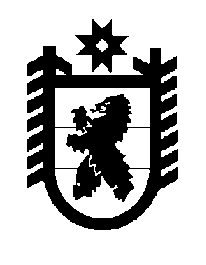 Российская Федерация Республика Карелия    ПРАВИТЕЛЬСТВО РЕСПУБЛИКИ КАРЕЛИЯРАСПОРЯЖЕНИЕот  29 апреля 2016 года № 319р-Пг. Петрозаводск В соответствии с Федеральным законом от 21 декабря 1994 года
 № 69-ФЗ «О пожарной безопасности», постановлением Правительства Российской Федерации от 25 апреля 2012 года № 390 «О противопожарном режиме», в целях предупреждения пожаров на территории Республики Карелия и снижения тяжести их последствий: 1. Установить с 30 апреля 2016 года на территории Республики Карелия особый противопожарный режим до принятия соответствующего распоряжения Правительства Республики Карелия о его отмене.2. Рекомендовать руководителям органов местного самоуправления муниципальных образований в Республике Карелия в пределах предоставленных полномочий:2.1. В недельный срок со дня принятия настоящего распоряжения провести расширенные совещания, на которых рассмотреть вопросы обеспечения пожарной безопасности населенных пунктов на территории муниципальных образований, подведомственных объектов, жилищного фонда в весенне-летний период 2016 года.2.2. В рамках обеспечения пожарной безопасности в весенне-летний пожароопасный период с 1 мая по 30 сентября 2016 года:обеспечить соблюдение требований пожарной безопасности на подведомственных территориях, в населенных пунктах, на объектах, в том числе жилищном фонде, сосредоточив особое внимание на мерах по предотвращению гибели и травмирования людей при пожарах;организовать силами работников администраций местного самоуправления муниципальных образований, добровольных пожарных дружин, а также общественности патрулирование населенных пунктов и визуальное наблюдение для своевременного обнаружения возгораний;запретить выжигание сухой растительности и пал травы, а также разжигание костров на территории населенных пунктов; организовать мероприятия по мониторингу случаев выжигания сухой растительности на территории муниципального образования;обеспечить информирование населения и хозяйствующих субъектов о мерах пожарной безопасности, правилах поведения в пожароопасный период и действиях при пожаре, о запрете выжигания сухой растительности;организовать обучение населения мерам пожарной безопасности;организовать рейды по жилищному фонду для проведения профилактических мероприятий:выполнить иные мероприятия, исключающие возможность возникновения пожаров, перебрасывания огня при ландшафтных пожарах, пале сухой травы, и создающие условия для своевременного обнаружения пожаров и их тушения.3. Контроль за исполнением распоряжения возложить на заместителя Премьер-министра Правительства Республики Карелия  Ширшова  И.В.           ГлаваРеспублики  Карелия                                                              А.П. Худилайнен